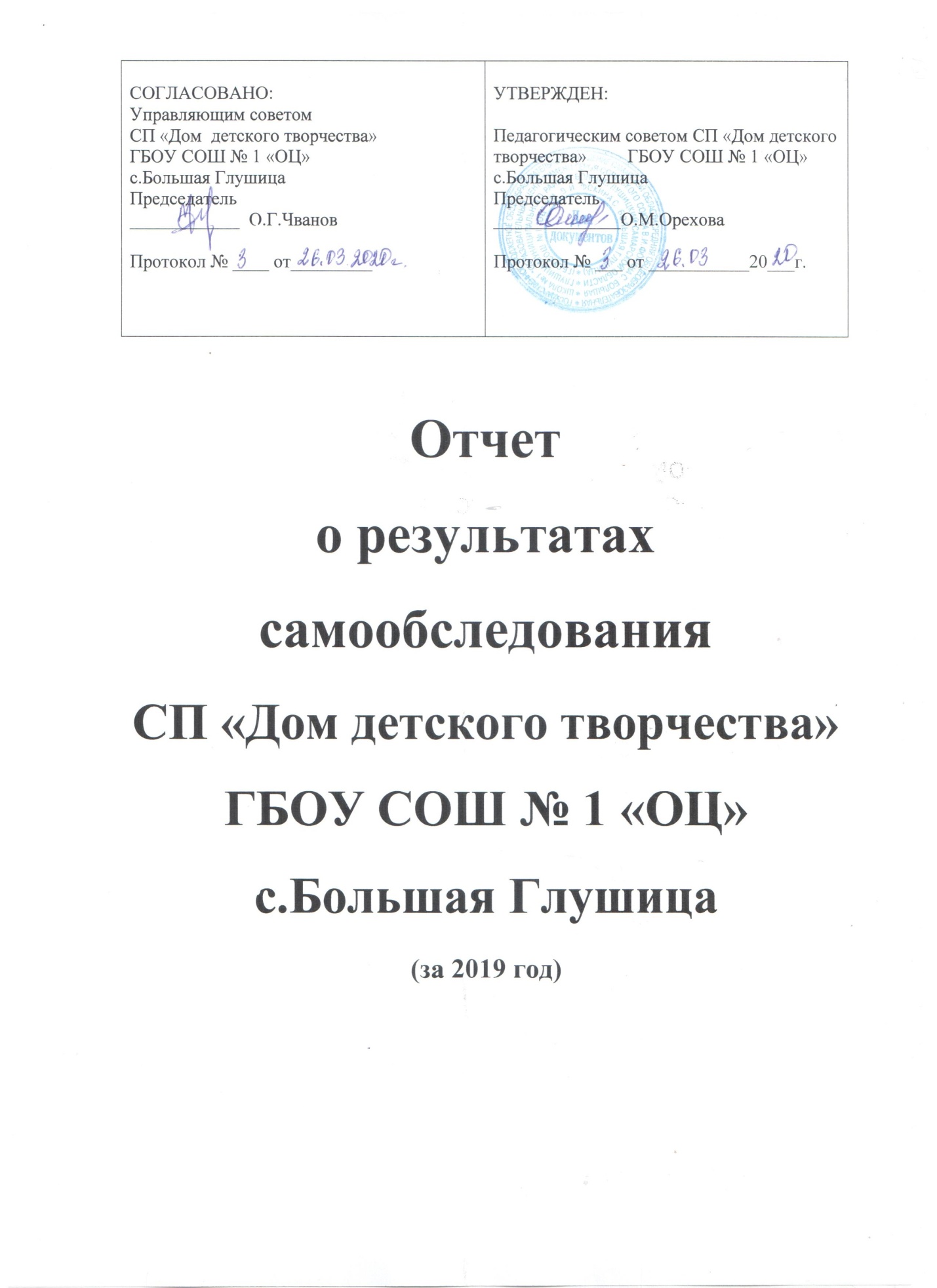 АНАЛИТИЧЕСКАЯ ЧАСТЬОбщая характеристика СППолное наименование, год постройки: Структурное подразделение государственного бюджетного общеобразовательного учреждения Самарской области средней школы № 1 «Образовательный центр» имени Героя Советского Союза В.И.Фокина  с. Большая Глушица муниципального района Большеглушицкий Самарской области «Дом детского творчества», реализующее дополнительные общеразвивающие программы, 1905 года постройки.Юридический адрес: 446180, Самарская область, Большеглушицкий район, с.Большая Глушица, ул. Советская, дом 60Фактический адрес: 446180, Самарская область, Большеглушицкий район, с.Большая Глушица, ул. Советская, дом 60 8(846)21431, 8(846)21030Фамилия, имя, отчество начальника СП: Орехова Оксана МихайловнаОрганизационно-правовое обеспечение деятельности СП «Дом детского творчества»:ОГРН: 1116375000741ИНН: 6375000514Устав: утвержден приказом Южного управления МОНСО от 03.04.2015 № 141-од и приказом министерства имущественных отношений Самарской области от 29.04.2015  № 947.Лицензия на право осуществления образовательной деятельности серия 63Л01 № 0002003, рег. № 6256 от 01.12.2015, выдана МОНСО, срок действия  - бессрочно.Свидетельство о государственной аккредитации: № 452-16 от 12.01.2016г. срок действия свидетельства до 28.02.2014г. серия 63А01 № 0000496Программы, зафиксированные в приложении лицензии: дополнительное образование детей и взрослых.СП «Дом детского творчества» ГБОУ СОШ № 1 «ОЦ» с.Большая Глушица располагает необходимыми организационно-правовыми документами на ведение образовательной деятельности, реальные условия которой соответствуют требованиям, содержащимся в них.Адрес электронной почты: bgl_do@samara.edu.ru Адрес сайта: ddt-bg.ru Режим работы: с 8.00 ч. до 20.00 ч.Организация функционирования СП «Дом детского творчества»Учреждение работает по согласованному и утвержденному плану работы на учебный год. Все мероприятия (педагогические советы, заседания методического совета, совещания) проводятся в соответствии с утвержденным годовым планом работы. Каждую неделю насущные вопросы деятельности решаются на совещании при начальнике, в котором принимают участие администрация, приглашенные педагоги по данному вопросу. В целом структура СП «Дом детского творчества» и система управления достаточны и эффективны для обеспечения выполнения функций учреждения в сфере дополнительного  образования в соответствии с действующим законодательством Российской Федерации.Собственная нормативная и организационно-распорядительная документация соответствует действующему законодательству РФ.Учебно-воспитательная деятельностьСП «Дом детского творчества» ГБОУ СОШ № 1 «ОЦ» с.Большая Глушица осуществляет свою деятельность по программе развития с учетом запросов детей, потребностей семей, образовательных учреждений Большеглушицкого района. Учебный план сформирован исходя из устойчивого спроса на образовательные услуги.Цель: Формирование и развитие творческой личности ребенка, содействуя мотивации к познанию и творчеству и удовлетворение интересов и потребностей ребенка в сфере дополнительного образования.Задачи образовательной деятельности:1.	Внедрение модели персонифицированного финансирования дополнительного образования детей;2.	Разработка современных, вариативных и востребованных дополнительных общеобразовательных программ для детей различной направленности по м.р. Большеглушицкий для включения в реестр лучших практик дополнительных общеобразовательных программ;3.	Развитие техносферы детского технического творчества, новых информационных и инновационных образовательных технологий в рамках реализации национального проекта «Образование»;4.	Обеспечение возможности качественной курсовой подготовки и профессиональной переподготовки через своевременное повышение квалификации педагогических работников и продолжение работы с педагогическими кадрами по внедрению профессионального стандарта педагога дополнительного образования. 5.	Внедрение дистанционного обучения.	Образовательная деятельность осуществляется на базе СП «Дом детского творчества, образовательных учреждениях района, Реабилитационном центре, районном комиссариате:	Учебный план реализуется в разнообразных формах организации детских объединений, всего 47, из них: театр моды, театр кукол, военно-патриотический клуб, подростковый клуб, молодежная телестудия и другие. Содержание деятельности детских объединений в СП «Дом детского творчества» определяется педагогом с учетом рекомендаций Министерства образования РФ и министерством образования и науки Самарской области. Педагоги работают по адаптированным программам и индивидуальным образовательным маршрутам, утвержденным методическим советом.Образовательная деятельность базируется на избирательности и добровольности участия детей и их родителей в деятельности СП «Дом детского творчества». В учреждении проводится следующая классификация программ:Программы художественной направленности: Программы технической  направленности:Программы социально-педагогической направленности:Программы туристско-краеведческой направленности:Программы естественно-научной направленности: Программы для детей с ОВЗ:В этом году дополнительные образовательные программы разработаны педагогами дополнительного образования в соответствии с методическими рекомендациями по разработке и оформлению модульных дополнительных общеобразовательных общеразвивающих программ, включенных в систему ПФДО. Все программы рассчитаны на 1 год обучения и носят в основном ознакомительный уровень. Целевое назначение содержания программ заключается не только в том, чтобы пробудить самостоятельную мысль воспитанника, но и помочь ему осознать жизненную необходимость постоянного обновления образования. Каждая из программ способствует достижению школьником определенного уровня образованности: развивающее обучение (ориентация), общекультурное образование (адаптация, коммуникация), профильное образование (продуцирование). В СП «Дом детского творчества» ведется активная работа по освоению и внедрению в образовательный процесс современных педагогических технологий. Выбор технологий осуществляется педагогами в зависимости от специфики объединения. Педагоги осваивают технологии интегративного развития, апробируя и создавая программы нового поколения по различным направленностям дополнительного образования. Апробированы технологии формирования жизненных стратегий учащихся, здоровьесберегающие, технологии социального проектирования и другие. В этом году прошел педагогический совет по теме «Современные образовательные технологии в практике дополнительного образования детей», на котором педагоги поделились использованием технологий на своих занятиях в детских объединениях.На уровне организации образовательной деятельности ребенка и педагога учебный план СП «Дом детского творчества» предполагает различные виды занятий (групповые и индивидуальные, уроки, лекции, семинары, репетиции, творческие вечера, концерты, слеты, сборы, конкурсы, проекты), включенные как в образовательные программы отдельных объединений, так и учреждения в целом.Учебный план реализуется по утвержденному расписанию занятий.В учреждении организован мониторинг образовательной деятельности. Контроль за результативностью образовательной деятельности осуществляется 2 раза в год в виде промежуточной и итоговой аттестации в разнообразных формах: анализ посещаемых занятий, ведение личных папок (книжек) достижений обучающихся, портфолио, тестирование, выставки работ, концерты, конкурсы, олимпиады, конференции, ролевые, интеллектуальные игры, соревнования, творческие отчеты, зачеты, защита проектов и т.д.Отмечается изменение характера преобладающих методик и технологий учебного процесса: их ориентированность на формирование жизненных стратегий обучающихся, на продуктивную деятельность. На основе мониторинга образовательных потребностей реализуются дополнительные модули, направленные на формирование жизненных стратегий обучающихся, формирование ведущих компетенций. Результативность образовательного процесса во многом зависит от оптимального подбора и применения педагогических технологий.	Главным приоритетом с самого начала обучения для педагогов становится направленность на формирование инициативности, ответственности и самостоятельности ребенка.Организационно-массовая деятельность4.1Самооценка организации работы с одаренными детьми.В СП «Дом детского творчества» с. Большая Глушица осуществляется разносторонняя реализация способностей обучающихся посредством предоставления широкого спектра объединений дополнительного образования. Выявление одаренных детей в нашем учреждении проводится педагогами на основе наблюдения, общения с родителями, изучения психологических особенностей, согласно программы «Каждый ребенок талантлив». План основных мероприятий по реализации программы «Каждый ребёнок талантлив» Индивидуально-личностная основа деятельности образовательной организации позволяет удовлетворить запросы конкретных детей, используя потенциал их свободного времени. Опыт работы показал нам, что использование перспективных образовательных технологий даёт высокий результат в обучении всех детей и одарённых детей, в частности, поэтому педагоги нашего учреждения активно апробируют передовые  педагогические технологии и методики, такие как:1. Технология проблемного обучения. Эту технологию мы рассматриваем как базовую. Преобразующая деятельность учащихся может быть наиболее эффективно реализована в процессе выполнения заданий проблемного характера. 2. Технология проектного обучения. В основе системы проектного обучения лежит творческое усвоение учащимися знаний в процессе самостоятельной поисковой деятельности, то есть проектирования. 3. Информационно-коммуникационные технологии. Процесс обучения одарённых детей предусматривает наличие и свободное использование разнообразных источников и способов получения информации, в том числе через компьютерные сети. В той мере, в какой у учащегося есть потребность в быстром получении больших объёмов информации, мы применяем компьютеризованные средства обучения. 4. Здоровье сберегающие технологии направлены на сохранение физического, психического, нравственного и духовного здоровья. 5. Игровые технологии способствуют ускорению процесса адаптации, межличностному и территориальному знакомству, выявлению лидеров и аутсайдеров. Одной из ведущих проблем в работе по развитию детской одаренности является готовность педагога к такому роду деятельности.Качество работы с одаренными детьми подтверждают результаты областных, районных конкурсов     Раздел 4.2. Самооценка воспитательной и организационно-массовой деятельности ООВоспитательная и организационно-массовая работа СП «Дом детского творчества» с.Большая Глушица ведётся в соответствии с планом работы по следующим направлениям: спортивно-оздоровительное; гражданско-патриотическое; духовно-нравственное, художественно-эстетическое воспитание, социальная деятельность, работа с родителями.Все направления воспитательной деятельности осуществляются: - в ходе образовательного процесса – использование здоровье сберегающих образовательных технологий, рациональное расписание;- при проведении мероприятий, направленных на:пропаганду здорового образа жизни, формирование ценностного отношения к своему здоровью; активизацию процесса развития у детей и подростков заинтересованного отношения к  истории и  культуре родного края, своей страны, формирование духовности, нравственности, патриотизма, воспитание толерантности, милосердия, способности проявить заботу;внедрение активной социальной практики, направленной на комфортную социализацию обучающихся в обществе и выстраивание гармоничных отношений с членами социума.укрепление и расширение связей с родителями.СП «Дом детского творчества» является организатором культурно-массовых мероприятий не только районных окружных, но и областных и межрегиональных.Перечень массовых мероприятий разного уровня организованных СП «Дом детского творчества» в 2019г.Важной частью работы   СП «Дом детского творчества» является - спортивно-оздоровительной деятельность. Проводится большая работа по профилактике наркомании, токсикомании, курения, по безопасности жизнедеятельности обучающихся. Это беседы по профилактике детского травматизма, беседы о правилах поведения на водоемах во время зимних и летних каникул, лекции и беседы о правильном питании.Проблемы организации спортивно-оздоровительной работы (отсутствие полноценного спортивного зала, современного инвентаря, недостаточное количество технических средств, педагогических кадров) частично решаются за счет тесного сотрудничества со школами Большеглушицкого района и ДЮСШ. Многие мероприятия проходят на базе школ. Внимание уделяется также духовно-нравственному, патриотическому воспитанию.Массовые мероприятия   военно-патриотической направленности  СП «Дом детского творчества» в 2019г.Художественное направление образовательной деятельности является одним из основных в учреждении, что способствует развитию творческого потенциала личности ребенка, удовлетворению его эмоциональных, интеллектуальных, познавательных и культурных потребностей.Основными задачами являются:формирование потребности воспитанников  участвовать в творческих делах СП «Дом детского творчества»;воспитание стремления к содержательному и продуктивному времяпрепровождению;воспитание эстетического вкуса;участие в творческих конкурсах, выставках, проектах.Выступления творческих коллективов – детских объединений «Фантазия», «Домисолька», т.м. «Квадрат» и другие - можно увидеть на различных конкурсах, фестивалях, на концертных площадках района в дни профессиональных и государственных праздников. Обучающиеся декоративно-прикладной направленности СП «Дом детского творчества» являются победителями   выставочной и конкурсной деятельности.Победители и лауреаты различного уровня и направленностейСП «Дом детского творчества ГБОУ СОШ №1 «ОЦ» с. Большая Глушица в 2019гНеоценимую роль в воспитательном процессе играет участие родительской общественности. Эта работа направлена на организацию сотрудничества в интересах ребёнка, формирование общих подходов к воспитанию, обучению, личностному развитию детей и имеет следующие формы взаимодействия:родительские собрания;индивидуальные консультации и беседы;праздники и мероприятия «Новогодняя феерия», «День открытых дверей», «День призывника»  и др.;приглашение родителей на выставки, концерты;помощь родителей в организации мероприятий, поездок на различные конкурсы, соревнования;ознакомление родителей с учебно-воспитательным процессом на сайте.Организуя работу с родителями обучающихся объединений, педагоги учитывают сформированную мотивацию и позитивное отношение родителей (законных представителей) к деятельности учреждения. Организуя работу с родителями (законными представителями), СП «Дом детского творчества» ставит перед собой задачи:учет мнения родителей (законных представителей) при разработке будущего состояния образовательного и воспитательного процесса;привлечение родителей и родительской общественности (законных представителей) обучающихся к организации совместных мероприятий; сотрудничество при разрешении кризисных ситуаций.Перечень мероприятий, организованных и проведенных СП «Дом детского творчества» с участием общественности в 2019г.Методическая деятельностьДеятельность СП «Дом детского творчества» в 2019 учебном году проводилась в соответствии с планом работы учреждения.   Информационно-аналитическое направление становится приоритетным направлением в деятельности СП «Дом детского творчества», что свидетельствует об увеличении объема аналитических и статистических материалов по сравнению с прошлым учебным годом. Сотрудники СП «Дом детского творчества» обеспечивают сбор, систематизацию и анализ информации по тем направлениям мониторинга в образовании, которые отражают объективное состояние системы дополнительного образования в Большеглушицком районе. В учреждении осуществляется подборка методических материалов по темам: нормативно-правовая база, дополнительные общеобразовательные программы, методическая копилка, банк одаренных детей и др.В рамках данного направления администрацией СП «Дом детского творчества» создаются аналитические материалы по итогам проведения окружных и районных конкурсных мероприятий, всех мероприятий учрежденческого уровня и отчеты о деятельности педагогов, осуществляется сбор и обработка статистической информации о состоянии системы дополнительного образования и организации летнего отдыха.В этом году администрация СП «Дом детского творчества» организовала и провела для педагогов дополнительного образования:Семинар «Система персонифицированного финансирования дополнительного образования детей на основе сертификата»;Семинар «О ходе внедрения целевой модели развития региональной системы  дополнительного образования детей в СП «Дом детского творчества» ГБОУ СОШ № 1 «ОЦ» с.Большая Глушица в 2019г.»;Семинар «ИКТ и дополнительное образование. Мультимедийные технологии  в профессиональной деятельности»;Деловая игра «Педагогический КВИЗ»;Анкетирование с целью изучения удовлетворенности родителей оказания государственных услуг;Консультативная помощь при подготовке к участию в конкурсах и конференциях для педагогических работников.На заседаниях методического совета рассматривались вопросы по разработке, корректировке образовательных программ, аттестации педагогических работников и их участию в творческих конкурсах и конкурсах профессионального мастерства, долгосрочных воспитательных проектов на премию губернатора, об основах  системы профилактики безнадзорности и правонарушений несовершеннолетних.Также отдельным вопросом были освещены действия руководителя и педагогов организации осуществляющей образовательную деятельность при несчастном случае с обучающими.Наличие достижений у педагогического коллектива (индивидуальные и/или коллективные) по внедрению в практику современных образовательных технологий:Показатели деятельности СП «Дом детского творчества» ГБОУ СОШ № 1 «ОЦ» с.Большая ГлушицаУчреждениеКоличествоКоличествоКоличествоУчреждениеЧасов в неделюГруппДетейРеабилитационный центр6230ГБОУ СОШ № 1 «ОЦ» им. В.И.Фокина с.Большая Глушица4515225ГБОУ СОШ № 2 «ОЦ» с.Большая Глушица15575ГБОУ СОШ «ОЦ» с.Александровка15575ГБОУ ООШ с.Новопавловка6230ГБОУ СОШ «ОЦ» п.Фрунзенский21 7105ГБОУ СОШ «ОЦ» п.Южный12460ГБОУ ООШ с.Тамбовка6230ГБОУ СОШ «ОЦ» с.Константиновка3115ГБОУ ООШ с.Малая Глушица18345МЦК с.Большая Глушица15575БГТ3115СП «Дом детского творчества»138 46685№Название ОПФИО педагогаВозрастСрок реализации1Азбука танцаТрубникова Ю.А.7-101год2В мире танцаМоисееваГ.М.7-101год3Драматический театрБелоусова Ю.Н.5-61год4Духовой оркестрБалькин П.В.10-151год5ЗатейникиКамынина Н.В.5-71год6Каблучок ритмикаУстинова С.А.5-71год7Кукольный театрМакурина Т.И.7-141год8Лаборатория модыЧеркашина С.В.8-141год9ЛозоплетениеЛазутчев Ю.А.10-151год10Маленький танцорТрубникова Ю.А.5-61год11Марья-искусницаБезрукова О.И.5-71год12МастерицаШабольникова А.Н.7-131год13Мир танцаНикитченко И.П.7-101год14ПослушайтеИрмагамбетова А.Р.6-181год15Путешествие в мир танцаТрубникова Ю.А.1год16Ритмическая гимнастикаНикитченко И.П.5-61 год17Ритмы музыки и танцаЛисицына Н.В.7-161год18Театральные подмосткиКлимова Е.С.10-131год19ФантазерыУсманова Г.А.6-101год20Цветик- семицветикЮдина М.Н.5-121год21Швейное делоКамынина Н.В.7-161год22Эстрадный вокалКадыкова Е.Н.7-181год23Юные художникиШвецова А.В.7-181год24Юный художникОбидина Н.В.7-141 год№Название ОПНазвание ОПНазвание ОПФИО педагогаФИО педагогаВозрастСрок реализации1АжурАжурАжурЖуравлев А.М.Журавлев А.М.9-14 1год2Лего-гоЛего-гоЛего-гоПилепенкоН.В.ПилепенкоН.В.6-71год3Проектирование мультимедиаПроектирование мультимедиаПроектирование мультимедиаКнязев С.М.Князев С.М.11-181год4Занимательная информатикаЗанимательная информатикаЗанимательная информатикаСоловьева Н.В.Соловьева Н.В.11-131 год5Интернет-ТВИнтернет-ТВИнтернет-ТВЗавидова Е.Г.Завидова Е.Г.11-171год6ИнфознайкаИнфознайкаИнфознайкаАйтасов А.Ж.Айтасов А.Ж.9-171год7Компьютерная грамотностьКомпьютерная грамотностьКомпьютерная грамотностьАбдреева Т.А.Абдреева Т.А.12-151год8Компьютерная графикаКомпьютерная графикаКомпьютерная графикаМокшанова И.А.Мокшанова И.А.11-141год9РобоквантумРобоквантумРобоквантумИванов Р А.Иванов Р А.10-151год10Юные технологиЮные технологиЮные технологи13-151год11Юный техникЮный техникЮный техникЖуравлев А.М.Журавлев А.М.10-181год1212lT-квантумЕгоровЕгоров12-1512-151год1313Мой компьютерРоманенко О.И.Романенко О.И.11-1311-131год№Название ОПФИО педагогаВозрастСрок реализации1АБВГДейкаГорелова Е.К.5-71год2В гостях у сказки.Корнаухова Г.М.5-71год3Все в твоих рукахСкобал О.В.10-181год4Фитнес-аэробикаКучеренко О.А.8-181год5АэробикаГавриленко Л.А.11-151 год6Военно-патриотический клуб «Русичи»Михайленко А.В.13-181 год7ВПК «Юный патриот»Дашевский Г.Н10-171 год8Вокруг английскогоБокарева Н.Н.10-151год№Название ОПФИО педагогаВозрастСрок реализации1.РодникиЛазутчев Ю.А.12-171год2.КраеведениеТишакова Л.С.14-161год№Название ОПФИО педагогаВозрастСрок реализации1Зеленая планетаСиндюкова А.Р.7-131год№Название ОПФИО педагогаВозрастСрок реализации1Кукольный театр для детей с ОВЗ «неограниченные возможности за ширмой кукольного театра»Макурина Т.И.7-14лет1год№МероприятияСроки выполненияСроки выполненияСроки выполненияИсполнителиИсполнителиОжидаемые результаты1.Система мер по выявлению одарённых детейСистема мер по выявлению одарённых детейСистема мер по выявлению одарённых детейСистема мер по выявлению одарённых детейСистема мер по выявлению одарённых детейСистема мер по выявлению одарённых детейСистема мер по выявлению одарённых детей1.1.Разработка методических рекомендаций по поэтапному выявлению одарённых детей.В течение годаВ течение годаАкимова Л.Ю. Педагоги доп.образованияАкимова Л.Ю. Педагоги доп.образованияПакет методических рекомендаций и диагностических материалов.Пакет методических рекомендаций и диагностических материалов.1.2.Проведение семинаров-практикумов с педагогами,  по вопросам выявления одарённых детей.В течение периодаВ течение периодаЗубова М.А.Орехова О.М.Зубова М.А.Орехова О.М.Компетентность специалистов в вопросах выявления одарённых детей. Адаптированные к условиям ОУ диагностические материалы.Компетентность специалистов в вопросах выявления одарённых детей. Адаптированные к условиям ОУ диагностические материалы.1.3.Создание и пополнение базы данных одарённых детейВ течение периодаВ течение периодаЮдина М.Н.Юдина М.Н.Созданная база данных одарённых детей. Механизм её обновления.Созданная база данных одарённых детей. Механизм её обновления.2.Система мер по поддержке и развитию одарённых детейСистема мер по поддержке и развитию одарённых детейСистема мер по поддержке и развитию одарённых детейСистема мер по поддержке и развитию одарённых детейСистема мер по поддержке и развитию одарённых детейСистема мер по поддержке и развитию одарённых детейСистема мер по поддержке и развитию одарённых детей2.1.Информирование ОО о возможностях участия в мероприятиях для одарённых детей на разных уровнях.В течение периодаАкимова Л.Ю.Акимова Л.Ю.Акимова Л.Ю.Система информации о возможностях участия в мероприятиях для одарённых детей.Система информации о возможностях участия в мероприятиях для одарённых детей.2.2.Проведение учрежденческого и окружного этапов научно-практической конференции учащихся.Январь-февраль каждого годаЗубова М.А.Акимова Л.Ю.Зубова М.А.Акимова Л.Ю.Зубова М.А.Акимова Л.Ю.Победители этапов продолжат участие в следующем этапе конференции.Победители этапов продолжат участие в следующем этапе конференции.2.3.Проведение интеллектуального конкурса «Брейн-ринг»В течение годаСкобал О.В.Скобал О.В.Скобал О.В.Победители конкурса.Победители конкурса.2.4.Проведение интеллектуальных и творческих конкурсов, фестивалей, турниров среди одарённых обучающихсяПо плану в течение годаАкимова Л.Ю.Акимова Л.Ю.Акимова Л.Ю.Система интеллектуальных и творческих конкурсов.Система интеллектуальных и творческих конкурсов.2.5.Организация лагеря дневного пребывания с участие одарённых детей. Июнь Организационно-массовый отделОрганизационно-массовый отделОрганизационно-массовый отделПрограмма лагеря дневного пребывания.Программа лагеря дневного пребывания.2.6.Разработка системы взаимодействия педагогов с семьёй одарённого ребёнка.В течение периодаПедагоги доп.образованияПедагоги доп.образованияПедагоги доп.образованияПакет методических рекомендаций..Пакет методических рекомендаций..2.7.Участие в сетевых проектах с использованием возможностей Интернет.В течение периодаСкобал О.В.Скобал О.В.Скобал О.В.Участники и победители сетевых проектов.Участники и победители сетевых проектов.2.8.Подборка творческих и проектных  работ по итогам научно-практической конференции, проектов и конкурсов.В течение периодаЗубова М.А.Акимова Л.Ю.Зубова М.А.Акимова Л.Ю.Зубова М.А.Акимова Л.Ю.Материалы творческих работМатериалы творческих работ2.9.Составление плана массовых мероприятий  с одарёнными детьмиЕжегодноАкимова Л.Ю.Акимова Л.Ю.Акимова Л.Ю.План работыПлан работы3.Система мер по повышению профессиональной компетенции педагогических кадров в работе с одарёнными детьмиСистема мер по повышению профессиональной компетенции педагогических кадров в работе с одарёнными детьмиСистема мер по повышению профессиональной компетенции педагогических кадров в работе с одарёнными детьмиСистема мер по повышению профессиональной компетенции педагогических кадров в работе с одарёнными детьмиСистема мер по повышению профессиональной компетенции педагогических кадров в работе с одарёнными детьмиСистема мер по повышению профессиональной компетенции педагогических кадров в работе с одарёнными детьмиСистема мер по повышению профессиональной компетенции педагогических кадров в работе с одарёнными детьми3.1.Проведение семинаров по вопросам одарённости, признакам и видам одарённости детейПо плану методического отделаЗубова М.А.Зубова М.А.Зубова М.А.Индивидуальные образовательные программы. Профессиональная компетентность ПДО.Индивидуальные образовательные программы. Профессиональная компетентность ПДО.3.2.Создание банка ОД по работе с одарёнными детьми, перспективных технологий обучения одарённых детей. В течение периодаЮдина М.Н.Юдина М.Н.Юдина М.Н.Банк ОДБанк ОД3.3.Участие в конкурсе авторских ОП, учебно-методических материалов к ОП По плануЗубова М.А.Зубова М.А.Зубова М.А.Участие и победа в конкурсахУчастие и победа в конкурсах3.4.Сбор материалов эффективного опыта работы с одарёнными детьмиВ течение периодаЗубова М.А Акимова Л.Ю.ПДОЗубова М.А Акимова Л.Ю.ПДОЗубова М.А Акимова Л.Ю.ПДОПополнение и обновление материалов по работе с одарёнными детьмиПополнение и обновление материалов по работе с одарёнными детьми№Мероприятие1Межрегиональный фестиваль волонтеров работающих по профилактической программе «Свежий ветер»2Межрегиональная научно-практическая конференция «Среда образовательного учреждения как средство воспитания, развития и социализации личности ребенка»3XXI Межрегиональный фестиваль детской и молодёжной самодеятельной прессы «Журналюгин»4Волонтерская работа на Чемпионате мира по футболу5Региональный этап 17-х молодежных Дельфийских игр в России6Международный конкурс «Звезды Столицы» г.Москва722-Наиональныйй конкурс детских и молодежных театров моды и студий костюма на тему: «Очарование искусства России»Межрегиональные: 71Областная профильная смена детских театров моды  «Лабиринты моды»2Областные творческие сборы обучения актива лидеров ученического самоуправления «Мир возможностей»3Областной фестиваль «Душа баяна», посвященный 120-летию со дня рождения русского баяна на Самарской земле4Открытый конкурс в п.Усть-Кинельский  «Мисс-Академия»518- Областной конкурс педагогического мастерства работников дополнительного образования детей Самарской области «Сердце отдаю детям» 6Областная профильная смена «Межрегиональный фестиваль волонтеров работающих по профилактической программе «Свежий ветер»7Областная летняя литературная профильная смена «Лукоречье»8Областной конкурс эссе «Десятилетие детства: закон на страже детей»9Областной конкурс «Волга в сердце впадает в мое»10Областная добровольческая Акция «Весенняя неделя Добра -2019г»11Областной конкурс «Память в сердце, гордость в поколениях»12Областной конкурс «Серебряный микрофон»13Областной форум активных школьников «Диалог на равных»14Областное первенство Самарской области по кроссовой стрельбе15Губернская ярмарка п.Усть-Кинельский Самарской области16Фестиваль моды и театрального костюма «Поволжские сезоны Александра Васильева»1712 –ый Областной слет активистов ученического самоуправления «За ученические советы»18Областной конкурс-фестиваль «Волга в сердце впадает мое»19Областные творческие сборы «Все в твоих руках»20Областной детский фестиваль-конкурс «Радуга Поволжья»21Областной слет социально активных школьников «Время мечтать, время действовать»22VIII открытый слет детских и молодежных школьных организаций Самарской областиОбластные творческие сборы «Все в твоих руках»23Областные творческие сборы «Шире круг» для детей с ОВЗ24 Областной семинар для педагогов, работающих с детьми с ОВЗОбластные: 241Окружной смотр – конкурс «Учительская весна»2Окружной конкурс «Учитель года»3Окружной этап областного конкурса социальных проектов «Гражданин»4Окружной конкурс патриотической песни «Я люблю тебя, Россия!»5Окружной этап регионального турнира интеллектуальной игры «Брейн-ринг» «Живая Волга»6Окружной конкурс агитбригад «И помнит мир спасенный»7Окружной конкурс «Друзья по вдохновению»8Окружной смотр- конкурс детских отрядов «В ногу с победой»9Окружной конкурс социальной рекламы «Мир глазами детей»10Окружной слет лидеров ученического самоуправления11Окружной слет совета старшеклассников12Окружная конференция старшеклассников13Окружной фестиваль для дошкольников «Карапуз-Шоу»14Окружной слет кураторов РДШ15Окружной Арт-фестиваль «Мост дружбы»16Окружной конкурс социального плаката, пропагандирующего чтение «Читать не вредно, вредно не читать»17Окружной этап областного конкурса хореографических ансамблей «Зимняя сказка»         18Окружной конкурс детского творчества «Талантики-2018г»19Окружная научно-практическая конференция обучающихся20Межмуниципальный фестиваль-конкурс театров моды и студий костюма «Лаборатория моды»21Окружной конкурс «Ученик года-2019г»22Окружная профильная смена для активистов РДШ в ОЛ «Березки»23 Окружной Единый день выборов руководителей органов ученического самоуправления24Окружной слет Окружного совета старшеклассников25Муниципальный этап военно-спортивной игры «Зарница Поволжья»Окружные:251Районный конкурс рисунков (для школьников) «Великая Победа!»              2Районный конкурс чтецов, посвященный 75-летию Победы!»» (для школьников)3Районный конкурс рисунков для дошкольников «Моя Россия» 4Районный фестиваль чтецов для дошкольников, посвященный 75-летию Великой Победы!   5Районный конкурс Проектов «Дедушкина медаль»6Открытая деловая игра «Молодежь в кабинетах власти» 7Районный конкурс творческих работ «Скажи терроризму нет!»8Районный конкурс живописи и графики «Родная глубинка»     9Районный конкурс «Родные мотивы»10Районные этап областной Акции «Перекличка Постов №1» (всего 14)11Муниципальные соревнования зимнего этапа военно-спортивной игры «Зарница» среди учащихся 6-10классов м.р. Большеглушицкий12Районный конкурс агитбригад ЮИД13Районный конкурс вокалистов «Серебряный микрофон»14Районный конкурс «Зелёная планета»15Районный конкурс фоторабот «Юность Самары»16Районный конкурс литературно-творческих работ «Куйбышев запасная столица»17Районный конкурс детского рисунка «Безопасный труд в моем представлении»18Районный конкурс творческий работ «Война глазами детей»19Районный конкурс чтецов «Живая классика»20Праздничная программа, посвящённая 8 марта21Районное мероприятие, посвященное Дню медицинского работника22Районный конкурс по профилактике ДТП «Учись быть пешеходом»22Районное мероприятие «Солдат войны не выбирает», посвященное выводу Советских войск из Афганистана23 Районное театрализованное представление «Масленица пришла!»             24Районная лига дебатов «Молодежь. Инициатива. Успех»25День независимости России26Проект электронной книги, посвященный 75- подвигам наших земляков ( рук. Ю.А.Лазутчев)27Окружной Бал медалистов28Районное мероприятие «Читаем детям о войне»29Районная эстафета на Приз Героя Советского Союза Н.В.Попова28Районное мероприятие, посвященное «Дню призывника»29Районное мероприятие посвященное «Дню работников сельского хозяйства»30Районная Акция, посвященная детской книги «Необъятен и велик волшебных детских книг»31 Конкурс патриотической песни «Победы негасимый свет», посвященный 75-летию Великой Победы32Районный конкурс «Безопасное колесо»33Районное мероприятие «Торжественные проводы в ряды Российской Армии Достойные сыны России»34Районное мероприятие-День социального работника35Отчетный концерт творческих коллективов СП «Дом детского творчества36 Районная премия одаренных детей и подростков м.р. Большеглушицкий37Районная Акция «Проект электронной книги» Радио Голос Глушицы»38Районная игровая программа «Здравствуй, лето!»39Районный День молодежи40Районная Акция   «День здоровья»41Районное праздничное мероприятие, посвященное Дню пожилого человека «Мои года- мое богатство»42Районное праздничное мероприятие ко Дню пожилого человека «Встречайте каждый день с улыбкой»43День пожилого человека в ДК «Нефтяник»44Районное мероприятие, посвященное Дню учителя45Районное мероприятие, посвященное христианско-обрядовым праздникам «Покров»46Районная Акция «День обнимашек»47Районная игра «Веселая карусель»48Районное мероприятие «Ночь искусств -2017» «Великая утопия»49Районное мероприятие, посвященное Дню толерантности «Все в твоих руках»50Районный конкурс новогодних и рождественских композиций  «Новогоднее  кружево»51Районный концерт, посвященный профтехобразованию52Районное мероприятие, посвященные «Параду памяти 7 ноября 1941»53Районное мероприятия, посвященные дню полиции54Районное мероприятие «День семьи, любви и верности»55Районное мероприятие «Волшебная радуга»56Районный конкурс творческих, проектных и исследовательских работ учащихся «Вместе ярче»57Районное мероприятие, посвященное Дню матери «Ты одна такая-любимая родная»58Окружной конкурс детского и юношеского творчества «Символы великой России»59Районная Акция «Здоровое будущеее нашей молодежи»60 Районный «Бал чемпионов»61Районное мероприятие «Природа на книжных полках»Районные: 61№Мероприятие1Всероссийская акция «Смотр постов №1»3Окружной этап  областного конкурса социальных проектов «Гражданин»4Окружной конкурс патриотической песни  «Я люблю тебя, Россия!»5Окружной смотр-конкурс «В ногу с Победой»6 Окружная  военно-спортивная игра «Зарница Поволжья»7Уроки мужества№Название  конкурса  Количество  обучающихся –победителей1Районный конкурс рисунков, посвященный 75-летию Великой Победы!22Районный фестиваль чтецов для дошкольного возраста, посвященный 75-летию Великой Победы!13Районный конкурс чтецов лдя школьников, посвященный 75-летию Великой Победы!14Районный конкурс творческих, проектных и исследовательских работ учащихся «Вместе ярче»45Районный конкурс «Куйбышев – запасная столица»16Районный конкурс «Выборы глазами молодых и будущих избирателей»37Районный конкурс исполнительского мастерства «Серебряный микрофон»54Районный конкурс творческих работ «Скажи терроризму нет!»45Районный конкурс живописи и графики «Родная глубинка»      26Районный конкурс «Родные мотивы»107Районный конкурс детского экологического форума «Зелёная планета»18Районный конкурс «Война глазами детей»19Районный фестиваль «Символы великой России»10Районный фестиваль «Твой шанс»211Районный конкурс «Безопасный труд в моём представлении»112Районный конкурс творческих работ по профилактике детского дорожно-транспортного травматизма «Безопасная дорога глазами ребенка»313Районный конкурс рисунков «Край родной, навек любимый»114Муниципальный фестиваль – конкурс стихов и песен о Великой Победе3Районные: 451 Окружной конкурс социального плаката, пропагандирующего чтение «Читать не вредно, вредно не читать»52Окружной этап областного конкурса хореографических ансамблей «Созвездие»         23Окружной конкурс школьных пресс-центров «Волшебный фонарь»14Окружной смотр-конкурс «В ногу с Победой» (в номинации «Знаменная группа»)15Окружной конкурс детских творческих работ «Мир глазами детей»36.Окружной конкурс творческих работ «Выборы глазами молодых и будущих избирателей»1Окружные: 131Областной детский межнациональный фестиваль-конкурс «Радуга Поволжья»32  Областной фестиваль-конкурс «Символы великой России»53Региональный этап детского фестиваля народной культуры «Наследники традиций»1417 молодёжные Дельфийские игры15Областной конкурс чтецов «Голос региона»16Областной конкурс чтецов «Полководцы Победы»17Межмуниципальный фестиваль-конкурс театров моды и студий костюма «Лаборатория моды»38Областной детский творческий конкурс «Все мы –Россия!»29Областной конкурс «Память сердца – гордость поколения»110Областной конкурс «Мы этой памяти верны!», посвященного Параду Памяти 7 ноября 2017г111Областной этап конкурса творческих работ «Выборы глазами молодых и будущих избирателей»1Областные: 191Всероссийский творческий конкурс для детей «Новое достижение»12Международный творческий конкурс «Цветочный хоровод»33Международный конкурс театров детской и молодежной моды «Лабиринты моды»14 Всероссийский конкурс детского творчества Волшебная Азбука»15Всероссийский конкурс, посвященный празднованию Дня народного единства «Гремят истории колокола»16Всероссийский конкурс «Герои России моей»37Международный творческий конкурс «Волшебница зима»28Международный конкурс –фестиваль художественного творчества«Весенняя капель -2018»69Международный конкурс-фестиваль «Волга в сердце впадает мое»710Международный творческий конкурс для детей «Декабрьский день в моей оконной раме»111Международный фестиваль-конкурс детского и юношеского творчества 2Международный фестиваль моды и театрального костюма «Поволжские сезоны Александра Васильева"                                  112Международный конкурс талантов2Международные: 31№МероприятиеСостав участников1Уроки мужества в ОО с. Большая Глушица  Г.Н.Дашевскеий, А.В.Михайленко                       2Районный конкурс чтецов по теме: «Великая Победа» (для школьников)Л.А.Ежелева.  Т.М.Жирова, Беззубова Е.А.        3.Районный фестиваль чтецов для дошкольников, посвященный 75-летию Великой Победы!Член жюри: заслуженный человек Большеглушицкого района –Т.В.Долгова          4Экологическая акция по благоустройству прилегающей территории СП «Дом детского творчества»О.Г.Чванов и педагоги СП «Дом детского творчества»         5Районный конкурс творческих работ «Родные мотивы»члены комиссии: Т.М.Жирова, О.В.Конорева,О.М.Орехова                6Конкурс патриотической песни «Я люблю тебя, Россия» Г.А.Кульмякова, Председатель  Больеглушицкого отделения ВОО войны «Боевое братство» –А.В.Михайленко                     7Районный праздник «День защиты детей»  В.Ю.Купрюшкин, А.В.Ракитин                     8Новогодние елки для воспитанников СП «Дом детского творчества»Г.В. Гейман, О.В. Долотовская9Районная акция «Открой сердце навстречу добру» встреча с ветеранами ВОВ и ОО»Возрождение» Е.И.Дмитриева10Муниципальное родительское собраниеПредставители родительской общественности.№ФИОДокументДата 1СП «Дом детского творчества» ГБОУ СОШ № 1 «ОЦ» с.Большая ГлушицаДиплом 2 степени районного смотра-конкурса «Новогодняя фантазия»2019 г.1СП «Дом детского творчества» ГБОУ СОШ № 1 «ОЦ» с.Большая ГлушицаДиплом открытого Арт-фестиваля «Мост дружбы»2019 г.1СП «Дом детского творчества» ГБОУ СОШ № 1 «ОЦ» с.Большая ГлушицаБлагодарственное письмо ГБОУ ДОД ЦРТДЮ ЦСМ2019 г.2Балькин П.В.Диплом Лауреата III степени XV межрегионального фестиваля-конкурса детского и юношеского творчества «Маэстро марш»2019г.3Белоусова Ю.Н.Грамота за 1 место в окружном конкурс-фестивале любительских театров «Золотая маска»15.03.2019г.3Белоусова Ю.Н.Диплом за 1 место в районном конкурсе профессионального мастерства «Сердце отдаю детям»4.12.2019г.3Белоусова Ю.Н.Благодарность руководителя МБУ УК м.р. Большеглушицкий2019г.4Дашевский Г.Н.Благодарность ГБУ СО «Агентство по реализации молодежной политики»2019г.Грамота окружного смотра-конкурса детских отрядов «В ногу с победой»2019г.Грамота XII областного смотра часовых Постов № 1 2019г.5Журавлев А.М.Диплом лауреата областной выставки педагогического мастерства декоративно-прикладного творчества, посвященной Международному Дню Учителя2.10.2019 г.5Журавлев А.М.Диплом Лауреата III степени областного фестиваля-конкурса детского и юношеского творчества «Символы великой России»13.12.2019г.5Журавлев А.М.Диплом за 1 место в областном конкурсе изобразительного и декоративно-прикладного искусства «Родные просторы»2019г.5Журавлев А.М.Диплом за помощь в организации коллективно-творческого дела «Парад профессий»18.12.2019г.6Завидова Е.Г.Диплом финалиста районного фестиваля-конкурса творчества молодых «Твой шанс»2019г.6Завидова Е.Г.Диплом I степени муниципального конкурса видеосюжетов «Земляки-защитники Отечества»2019г.6Завидова Е.Г.Благодарность руководителя МБУ УК м.р. Большеглушицкий2019г.6Завидова Е.Г.Благодарность МБУ УК м.р. Большеглушицкий Детская библиотека2019г.6Завидова Е.Г.Благодарственное письмо Южного управления министерства образования и науки Самарской области2019г.6Завидова Е.Г.Грамота Южного управления министерства образования и науки Самарской области4.04.2019 г.6Завидова Е.Г.Диплом межрегиональной научно-практической конференции «Среда образовательного учреждения, как средство воспитания, развития и социализации личности ребенка»18.04.2019 г.6Завидова Е.Г.Диплом победителя «Приз зрительских симпатий» открытого межокружного конкурса кино-видео-фототворчества «Золотой кадр-2018»январь 2019г.6Завидова Е.Г.Диплом Лауреата II степени муниципального фестиваля-конкурса стихов и песен о Великой Победе «Победы негасимый свет»2019г.6Завидова Е.Г.Диплом за 2 место в открытом межокружном конкурсе кино-видео-фототворчества «Золотой кадр»2019г.6Завидова Е.Г.Грамота за 1 место в окружной научно-практической конференции школьников2.03.2019г.6Завидова Е.Г.Диплом Лауреата III степени областного заочного конкурса кинотворчества «Волшебный луч»2019г.6Завидова Е.Г.Диплом за IV место в областном этапе Всероссийского конкурса организаторов воспитательного процесса «Воспитать человека»2019г.7Ирмагамбетова А.Р.Благодарность МБУ Управление культуры м.р. Большеглушицкий Самарской области за участие в Неделе детской книги2019 г.7Ирмагамбетова А.Р.Сертификат за участие в региональной научно-практической конференции «Реализация федеральных государственных стандартов в Самарской области. Эффективные педагогические и управленческие практики»2019г.7Ирмагамбетова А.Р.Дипломы  Лауреатов I степени (2 шт.), II степени и  III степени (3 шт.) IX международного конкурса-фестиваля «Весенняя капель-2019»15-20.04.2019г.7Ирмагамбетова А.Р.Диплом за 3 место в районном конкурсе чтецов «Живая классика»2019г.7Ирмагамбетова А.Р.Диплом за участие в региональном этапе Всероссийского конкурса юных чтецов «Живая классика»2019г.7Ирмагамбетова А.Р.Дипломы Лауреатов I степени (2 шт.) II и III  степени муниципального фестиваля-конкурса стихов и песен о Великой Победе «Победы негасимый свет»2019г.7Ирмагамбетова А.Р.Дипломы Лауреатов II cтепени (2 шт.) и III степени IV Международного фестиваля-конкурса художественного творчества «Созвездие красного лета-2019»10-13.06.2019г.7Ирмагамбетова А.Р.Диплом участника I межмуниципального фестиваля самодеятельных театральных коллективов «И, взвившись, занавес шумит»2019г.7Ирмагамбетова А.Р.Диплом фестиваля-конкурса детских и молодежных театральных коллективов Самарской области «Театральный портал»2019 г.7Ирмагамбетова А.Р.Грамота за 3 место в окружном конкурс-фестивале любительских театров «Золотая маска»15.03.2019г.7Ирмагамбетова А.Р.Диплом I степени областного конкурса детского и юношеского творчества в рамках областного фестиваля «Берегиня» «Виват, Победа!»2019 г.Диплом за 2 место в областном конкурсе чтецов «Память в сердце, гордость – в поколениях»2019г.Дипломы II степени (4 шт.) и III степени (2 шт.) областного конкурса детского и юношеского творчества» в рамках областного фестиваля «Берегиня» «Золотая феерия»2019г.Дипломы Лауреатов I степени (2 шт.), II и III степени IX Международного фестиваля-конкурса художественного творчества «Осенний калейдоскоп-2019»18-21.11.2019г.Благодарственное письмо IX Международного фестиваля-конкурса художественного творчества «Осенний калейдоскоп-2019»2019г.Дипломы II степени (2 шт.) и  III степени областного конкурса детского и юношеского творчества» в рамках областного фестиваля «Берегиня» «Доброе сердце»2019г.Диплом за 2 место в конкурсе чтецов «Солдатская слава» областного конкурса, посвященного историческому Параду 7 ноября 1941 года в г.Куйбышеве2019г.Диплом за 1 место в районном конкурсе чтецов, посвященном 75-лети. Великой Победы2019г.Приз зрительских симпатий в районном конкурсе чтецов, посвященном 75-летию Великой Победы2019г.8Кадыкова Е.Н.Дипломы за 1 место (2 шт.), за 2 место (2 шт.) и за 3 место (2 шт). в районном конкурсе юных вокалистов «Серебряный микрофон»2019г.8Кадыкова Е.Н.Грамота за 1 место в окружном конкурсе-фестивале любительских театров «Золотая маска»2019г8Кадыкова Е.Н.Дипломы финалистов районного фестиваля-конкурса творчества молодых «Твой шанс»2019г.8Кадыкова Е.Н.Диплом за 3 место в районном конкурсе детского исполнительского мастерства «Утренние звездочки»2019г8Кадыкова Е.Н.Диплом лауреата II степени(2 шт.), III степени областного фестиваля-конкурса детского и юношеского творчества «Символы великой России»13.12.2019г.8Кадыкова Е.Н.Благодарственное письмо за активное сотрудничество и участие  в организации проведения дистанционного мероприятия по теме «Экологическое воспитание в дошкольной образовательной организации: «Построим чистый город»5.01.2019г8Кадыкова Е.Н.Диплом победителя I степени всероссийского тестирования «ПедЭксперт»февраль 2019г.8Кадыкова Е.Н.Диплом победителя (1 место) всероссийского конкурса «Педагогика XXI века.5.01.2019г.8Кадыкова Е.Н.Грамота за организацию Международного классного часа на тему «День Российской науки»2019г.8Кадыкова Е.Н.Грамота за 3 место в окружной научно-практической конференции школьников2.03.2019г.8Кадыкова Е.Н.Диплом за 2 место всероссийского конкурса «Изумрудный город»2019гДиплом Лауреата I степени II Международного фестиваля-конкурса детского и юношеского творчества «На крыльях Победы»2019г.Грамота за 1 место в окружном конкурсе среди учащихся ГБОУ Южного управления МОНСО «Ученик года – 2019»2019г.Дипломы I степени(2 шт.), II степени и  III степени областного конкурса детского и юношеского творчества» в рамках областного фестиваля «Берегиня» «Доброе сердце»2019г.Диплом за 1 место международного конкурса для детей и молодежи «Талантливое поколение»2019гДипломы Лауреатов I степени,II(2 шт.) и  III степени (3 шт.) международного фестиваля-конкурса детского, юношеского и взрослого творчества в рамках международного проекта «Творческое движение. 2019-2020»21-23.09.2019г.Диплом победителя (1 место) XII всероссийского конкурса для детей и молодежи «Твори, открывай, действуй!»5.11.2019г.9Князев С.М.Диплом за 1 место в VII областном фестивале социально-ориентированных короткометражных фильмов «Твой взгляд»2019г9Князев С.М.Диплом III степени областного конкурса творчества педагогов дополнительного образования «Вдохновение»2019г.10Лазутчев Ю.А.Диплом за 3 место на XIX областных юношеских краеведческих чтениях им. К.П.Головкина29.03.2019г.10Лазутчев Ю.А.Диплом Лауреата III степени муниципального фестиваля-конкурса стихов и песен о Великой Победе «Победы негасимый свет»2019г10Лазутчев Ю.А.Диплом II степени областного конкурса социальных проектов «Гражданин»2019г.10Лазутчев Ю.А.Диплом I степени муниципального конкурса видеосюжетов «Земляки-защитники Отечества»2019г.10Лазутчев Ю.А.Диплом лауреата I степени областного фестиваля-конкурса детского и юношеского творчества «Символы великой России»13.12.2019г.11Лисицына Н.В.Дипломы Лауреата III степени (2 шт.) областного конкурса хореографического искусства «Зимняя сказка»2019г11Лисицына Н.В.Грамота за 1 место окружного конкурса хореографического искусства «Созвездие»11Лисицына Н.В.Диплом областного фестиваля-конкурса детского и юношеского творчества «Символы великой России»13.12.2019г.12Макурина Т.И.Грамота за 1 место(3 шт.), 2  и 3 место (2 шт.)  в окружном конкурсе-фестивале любительских театров «Золотая маска»2019г.12Макурина Т.И.Диплом Лауреата III степени областного конкурса творческих работ обучающихся «Вся жизнь – театр»2019г.12Макурина Т.И.Грамота за 2 место в окружной научно-практической конференции школьников2.03.2019г.12Макурина Т.И.Диплом Лауреата I степени открытого международного конкурса-фестиваля «Парус мечты-2019»2019г12Макурина Т.И.Диплом за 1 место в международном конкурсе «Сказочные герои»2019г.12Макурина Т.И.Диплом за 1 место в международном конкурсе «Педагогические инновации в образовании»2019г.12Макурина Т.И.Диплом Лауреата областного фестиваля-конкурса «Вместе со звездами»2019 г.12Макурина Т.И.Диплом за 2 место областного конкурса методических разработок педагогов «Открытый урок»2019г.13Михайленко А.В.Благодарность ГБУ СО «Агентство по реализации молодежной политики»2019г.13Михайленко А.В.Грамота окружного смотра-конкурса детских отрядов «В ногу с победой»2019г.13Михайленко А.В.Грамота XII областного смотра часовых Постов № 1 2019г.14Никитченко И.П.Дипломы Лауреата III степени областного конкурса хореографического искусства «Зимняя сказка»2019г14Никитченко И.П.Благодарственное письмо главы администрации м.р. Большеглушицкий2019г14Никитченко И.П.Дипломы Лауреатов II и III степени областного фестиваля-конкурса детского и юношеского творчества «Символы великой России»18.12.2019г.14Никитченко И.П.Диплом за 2 место в районном конкурсе профессионального мастерства «Сердце отдаю детям»4.12.2019г.14Никитченко И.П.Диплом за 2 место в окружном конкурсе «Учитель года»2019г15Обидина Н.В.Диплом 2 степени международного конкурса педагогического мастерства2019г15Обидина Н.В.Диплом победителя 1 степени всероссийского дистанционного конкурса для детей и педагогов «Цветик-семицветик»2019г.16Скобал О.В.Благодарственное письмо за региональную социально-педагогическую программу «За ученические советы»2019г16Скобал О.В.Благодарственные письма (3 шт.) администрации ГБОУ ДОД ЦРТДЮ ЦСМ2019г.16Скобал О.В.Почетная грамота главы администрации м.р. Большеглушицкий201916Скобал О.В.Благодарственные письма областных творческих сборов «На волне»2019г.16Скобал О.В.Диплом за 1 место в областном конкурсе «Лучший волонтер в сфере профилактики»2019г.16Скобал О.В.Диплом межрегиональной научно-практической конференции «Среда образовательного учреждения, как средство воспитания, развития и социализации личности ребенка»18.04.2019 г.16Скобал О.В.Диплом о награждении именной премией Губернатора Самарской области для одаренных детей и подростков.2019г.16Скобал О.В.Диплом за 1 место в областном конкурсе организаторов воспитательного процесса «Воспитать человека»2019г.16Скобал О.В.Благодарность за участие во всероссийской акции «Библиосумерки 2019. Магия театров 2019»2019г.17Трубникова Ю.А.Диплом за 3 место в межрегиональном конкурсе «Детское творчество»2019г.17Трубникова Ю.А.Диплом за 3 место всероссийского конкурса «Юный артист»17.11.2019г.17Трубникова Ю.А.Диплом Лауреата всероссийского творческого проекта «Академия искусств» Всероссийского конкурса-фестиваля «Новые имена»2019г.18Усманова Г.А.Диплом Лауреата II степени и диплом за высокий исполнительский уровень муниципального фестиваля-конкурса стихов и песен о Великой Победе «Победы негасимый свет»18Усманова Г.А.Диплом за II место областного конкурса новогодних и рождественских композиций «Новогодняя сказка»2019г.18Усманова Г.А.Грамота за 3 место в окружной научно-практической конференции школьников2.03.2019г.18Усманова Г.А.Диплом за 1 место областного конкурса изобразительного и декоративно прикладного творчества «Родные просторы»2019г.Диплом за  место в районном конкурсе профессионального мастерства «Сердце отдаю детям»4.12.2019г.19Черкашина С.В.Диплом II степени  областного конкурса детского и юношеского творчества» в рамках областного фестиваля «Берегиня» «Доброе сердце»2019г.19Черкашина С.В.19Черкашина С.В.19Черкашина С.В.20Шабольникова А.Н.Диплом лауреата II степени международного конкурса декоративно-прикладного творчества «Мастерская умельцев»21.05.2019г.20Шабольникова А.Н.Почетная грамота за 3 место (2 шт.) в районном конкурсе «Безопасный труд в моем представлении»2019г.20Шабольникова А.Н.Диплом за 3 место областного конкурса детского творчества «Зеркало природы»2019г.20Шабольникова А.Н.Диплом за 1 место областного конкурса изобразительного и декоративно прикладного творчества «Родные просторы»2019г.20Шабольникова А.Н.Диплом лауреата I степени международного конкурс творческих работ из бросового материала и вторичного сырья «Чудеса из мусорной корзины»07.05.2019г.20Шабольникова А.Н.Диплом лауреата I степени международного конкурса декоративно-прикладного творчества «Пластилиновые чудеса»28.01.2019г.21Юдина М.Н.Диплом за 1 место областного конкурса изобразительного и декоративно прикладного творчества «Родные просторы»2019г.№ПоказателиКоличество (за отчетный период)Количество (за период, предшествующий отчетному)Единица измерения1Образовательная деятельностьОбразовательная деятельностьОбразовательная деятельность1.1.Общая численность обучающихся, в том числе14501465человек1.1.1.Детей дошкольного возраста (5-6 лет)154/11%196/13%человек/%1.1.2.Детей младшего школьного возраста  (7-11 лет)695/48%589/40%человек/%1.1.3.Детей среднего школьного возраста (12-15 лет)440/30%516/36%человек/%1.1.4.Детей старшего школьного возраста (16-18 лет)161/11%164/11%человек/%1.2.Численность учащихся, обучающихся по образовательным программам по договорам об оказании платных образовательных услуг00человек/%1.3.Численность/удельный вес численности учащихся, занимающихся в 2 и более объединениях, в общей численности учащихся228/16%106/7%человек/%1.4.Численность / удельный вес численности учащихся с применением дистанционных образовательных технологий, электронного обучения, в общей численности учащихся  00человек/%1.5.Численность/удельный вес численности по образовательным программам для детей с выдающимися способностями, в общей численности учащихся28/19%человек/%1.6.Численность/удельный вес численности учащихся по образовательным программам, направленным на работу с детьми, с особыми потребностями в образовании, в общей численности учащихся, в том числе:570/39%253/17%человек/%1.6.1.Учащиеся с ограниченными возможностями21/1,5%102/7%человек/%1.6.2.Дети-сироты, дети, оставшиеся без попечения родителей16/1,2%68/5%человек/%1.6.3.Дети-мигранты00человек/%1.6.4.Дети, попавшие в трудную жизненную ситуацию421/29%60/4%человек/%1.7.Численность/удельный вес численности учащихся, занимающихся учебно-исследовательской, проектной деятельностью, в общей численности учащихся112/7,7%280/19%человек/%1.8.Численность/удельный вес численности учащихся, принявших участие в массовых мероприятиях, в общей численности учащихся, в том числе: 1225/84,7%1226/84,8%человек/%1.8.1.На муниципальном уровне843/59%844/59%человек/%1.8.2.На окружном уровне119/8,2%118/8,1%человек/%1.8.3.На региональном уровне259/19,%258/18,9%человек/%1.8.4.На межрегиональном уровне44/ 3%45/4%человек/%1.8.5.На федеральном уровне49/3,4%48/3,5%человек/%1.8.6.На международном уровне27/1,9%27/1,9человек/%1.9.Численность/удельный вес численности учащихся-победителей и призеров массовых мероприятий, в общей численности учащихся, в том числе:264/18,2%263/18,1%человек/%1.9.1.На муниципальном уровне46/3,2%45/3,1%человек/%1.9.2.На окружном уровне9/0,7%9/0,7%человек/%1.9.3.На региональном уровне129/9,2%129/9,2%человек/%1.9.4.На межрегиональном уровне32/2,3%32/2,3%человек/%1.9.5.На федеральном уровне32/2,4%32/2,4%человек/%1.9.6.На международном уровне17/1,2%17/1,2%человек/%1.10.Численность/удельный вес численности учащихся, участвующих в образовательных и социальных проектах, в общей численности учащихся, в том числе:261/18,6%260/18,5%человек/%1.10.1.На муниципальном уровне201/18,1%200/18%человек/%1.10.2.На окружном уровне00человек/%1.10.3.На региональном уровне60/4,3%60/4,3%человек/%1.10.4.На межрегиональном уровне00человек/%1.10.5.На федеральном уровне00человек/%1.10.6.На международном уровне00человек/%1.11.Количество массовых мероприятий, проведенных образовательной организацией, в том числе:8080единиц1.11.1.На муниципальном уровне5150единиц1.11.2.На окружном уровне1718единиц1.11.3На региональном уровне99единиц1.11.4.На межрегиональном уровне00единиц1.11.5.На федеральном уровне00единиц1.11.6.На международном уровне33единиц1.12.Общая численность педагогических работников:5347человек1.13.Численность/удельный вес численности педагогических работников, имеющих высшее образование, в общей численности педагогических работников36/68%30/64%человек/%1.14.Численность/удельный вес численности педагогических работников, имеющих высшее образование педагогической направленности, в общей численности педагогических работников23/43%23/49%человек/%1.15.Численность/удельный вес численности педагогических работников, имеющих среднее профессиональное образование, в общей численности педагогических работников15/28%17/36%человек/%1.16.Численность/удельный вес численности педагогических работников, имеющих среднее профессиональное образование педагогической направленности, в общей численности педагогических работников6/11%13/27%человек/%1.17.Численность/удельный вес численности педагогических работников, которым по результатам аттестации присвоена квалификационная категория в общей численности педагогических работников, в том числе:30/57%19/40%человек/%1.17.1.Высшая8/15%7/15%человек/%1.17.2.Первая22/42%12/26%человек/%1.18.Численность/удельный вес численности педагогических работников в общей численности педагогических работников, педагогический стаж которых составляет:22/42%27/57%человек/%1.18.1.До 5 лет12/23%7/15%человек/%1.18.2.Свыше 30 лет10/19%20/42%человек/%1.19.Численность/удельный вес численности педагогических работников в общей численности педагогических работников в возрасте до 30 лет8/15%10/21%человек/%1.20.Численность/удельный вес численности педагогических работников в общей численности педагогических работников в возрасте от 55 лет9/17%6/13%человек/%1.21.Численность/удельный вес численности педагогических и административно-хозяйственных работников, прошедших за последние 5 лет повышение квалификации/профессиональную переподготовку по профилю педагогической деятельности или иной осуществляемой в образовательной организации деятельности, в общей численности педагогических и административно-хозяйственных работников18/34%10/21%человек/%1.22.Численность/удельный вес численности специалистов, обеспечивающих методическую деятельность образовательной организации, в общей численности сотрудников образовательной организации6/11%6/13%человек/%1.23.Наличие в организации дополнительного образования системы психолого-педагогической поддержки одаренных детей, иных групп детей, требующих повышенного педагогического вниманиянетнетДа/нет2.ИнфраструктураИнфраструктураИнфраструктура2.1.Количество компьютеров в расчете на одного учащегося0,030,03единиц2.2.Количество помещений для осуществления образовательной деятельности, в том числе:77единиц2.2.1.Учебный класс55единиц2.2.2.Лаборатория00единиц2.2.3.Мастерская11единиц2.2.4.Танцевальный класс11единиц2.2.5.Спортивный зал00единиц2.2.6.Бассейн00единиц2.3.Количество помещений для организации досуговой деятельности учащихся, в том числе:00единиц2.3.1.Актовый зал00единиц2.3.2.Концертный зал00единиц2.3.3.Игровое помещение00единиц2.4.Наличие загородных оздоровительных лагерей, баз отдыха00да/нет2.5.Наличие в образовательной организации системы электронного документооборотададада/нет2.6.Наличие читательского зала библиотеки, в том числе:нетнетда/нет2.6.1.С обеспечением возможности работы на стационарных компьютерах или использования переносных компьютеровнетнетда/нет2.6.2.С медиатекойнетнетда/нет2.6.3.Оснащенного средствами сканирования и распознавания текстовнетнетда/нет2.6.4.С выходом в Интернет с компьютеров, расположенных в помещении библиотекинетнетда/нет2.6.5.С контролируемой распечаткой бумажных материаловнетнетда/нет2.7.Численность/удельный вес численности учащихся, которым обеспечена возможность пользоваться широкополосным Интернетом (не менее 2 Мб/с), в общей численности учащихся55/3,8%380/26%человек/%